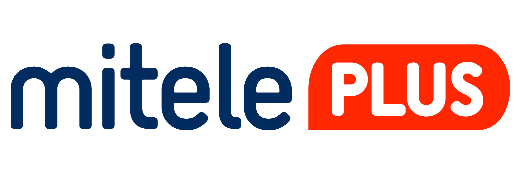 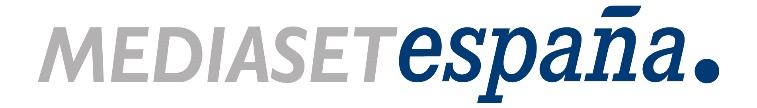 Madrid, 22 de noviembre de 2019Cuatro emite en prime time un especial de ‘Cuarto Milenio’, que por primera vez abre sus puertas al público en una acción exclusiva para los suscriptores de Mitele PLUSUn amplio grupo de suscriptores de Mitele PLUS y sus acompañantes han vivido una auténtica experiencia inmersiva durante la grabación de este programa especial, realizado en uno de los platós de mayores dimensiones de Mediaset España, con una pantalla gigante y una puesta en escena espectacular.En esta entrega, titulada ‘Cuarto Milenio Odisea’, Iker Jiménez y Carmen Porter analizan junto a prestigiosos científicos diez momentos claves de la historia y la evolución del hombre.Por primera vez en sus 15 temporadas, ‘Cuarto Milenio’ abre sus puertas al público en una acción exclusiva para los suscriptores de Mitele PLUS. En ‘Cuarto Milenio Odisea’, que Cuatro emitirá en prime time el próximo domingo 24 de noviembre, Iker Jiménez propone un recorrido por diez momentos clave de la historia y la evolución del hombre. El público asistente ha tenido la oportunidad de vivir una auténtica experiencia inmersiva durante la grabación de este especial, realizada en un plató de grandes dimensiones con una pantalla gigante y una puesta en escena espectacular. “Se trata de un viaje alucinante para convertirnos en una Nave del conocimiento que va del interior de una célula hasta las estrellas, del abismo marino a la Luna y del cerebro a la inmortalidad”, explica el presentador, que se ha marcado un objetivo con esta entrega especial: “Voy a demostrar que la ciencia puede ser apasionante, misteriosa y asombrosa. Que puede enganchar. Porque hay ciencia y poesía en esta crónica de lo que fuimos, somos y seremos. Estoy encantado con el reto. Y os espero a todos en esta Nave maravillosa del conocimiento”. Los suscriptores de Mitele PLUS, espectadores de excepción del primer programa con público de ‘Cuarto Milenio’Con el fin de reforzar su apuesta de contenidos y acciones exclusivas para sus suscriptores, Mitele PLUS ha brindado la oportunidad de asistir a la grabación de este especial a un amplio grupo de abonados a la plataforma, junto a sus respectivos acompañantes.Esta acción especial se enmarca dentro de las actividades programadas en exclusiva para los suscriptores a cualquier paquete de la plataforma, como preestrenos y encuentros con actores y presentadores, entre otras iniciativas. Un intenso viaje con diez estaciones“He preparado un largo viaje con diez rutas diferentes en las que nuestra Nave aterrizará para observar en primera persona esos momentos cumbre para poder casi tocar con las manos la Luna, las estrellas, los verdaderos monstruos que habitan la Tierra, el interior de una neurona o la superficie de la Tierra”, asegura Iker Jiménez.‘Cuarto Milenio Odisea’ constituye un auténtico viaje en busca de respuestas en el que el programa cuenta con el análisis y las opiniones de grandes especialistas en áreas de conocimiento tan diversas como la Astronomía, la Antropología, la Neurociencia o la Psicobiología, entre otras:‘Señales del espacio’: Iker Jiménez comienza la aventura analizando junto al periodista científico José Manuel Nieves los mensajes que podrían ser el inicio de un contacto con otras humanidades. ‘Las otras humanidades’: el análisis del hueso de una niña hallado en Siberia en 2012 demuestra que existieron otras especies humanas en la Tierra hace más de 50.000 años. ¿Quiénes eran y por qué desaparecieron? Estos son algunos de los interrogantes a los que el programa trata de dar respuesta junto al paleoantropólogo José María Bermúdez de Castro, vicepresidente de la Fundación Atapuerca, codirector de los yacimientos de la sierra de Atapuerca y Premio Príncipe de Asturias de Investigación Científica y Técnica en 1997.‘El abismo’: junto al biólogo y zoólogo Fernando González Sitges, Iker emprende la búsqueda de lugares en los que parece imposible la existencia de la vida y en los que, sin embargo, habitan criaturas ‘en el abismo’.‘El último enigma lunar’: ¿qué son los fenómenos transitorios lunares y cómo se producen estas pequeñas explosiones lumínicas en la Luna? Iker Jiménez trata de dar respuesta a esta doble pregunta junto al astrónomo Rafael Balaguer, presidente de la Asociación Astronómica de Gerona.‘Fotos con historia’: a lo largo del programa, Carmen Porter mostrará la primera fotografía de rayos x de la historia, un descubrimiento que transformó la medicina y que llevó a Wilhelm Röntgen a ganar el Premio Nobel de Física en 1901. Además, la subdirectora de ‘Cuarto Milenio’ abordará las fotos en las que se pretendía captar el alma, instantáneas que algunas culturas consideran que se apropian no sólo de la imagen de la persona retratada, sino también de su fuerza vital.‘Grandes travesías’: algunas expediciones realizadas por el hombre, como el descubrimiento de América, están envueltas en misterios impenetrables. Iker Jiménez ahonda en algunas de ellas junto al marino y experto en siniestros marítimos Fernando José García Echegoyen.‘El misterio del Titanic’: Carmen Porter aborda el hundimiento del transatlántico británico HMS Titanic en abril de 1912, una catástrofe marítima rodeada de enigmas y premoniciones.‘Tesoros bajo el hielo’: el cambio climático y el deshielo han puesto al descubierto sorprendentes hallazgos: animales extintos, virus gigantes y exploradores congelados en el tiempo, descubrimientos que aborda junto a la meteoróloga y doctora en Ciencias Físicas Mar Gómez.‘El enigma de la mente’: el presentador y director de ‘Cuarto Milenio’ se adentra en el enigma de la mente para conocer la compleja y fascinante estructura del cerebro junto al catedrático de Psicobiología Manuel Martín-Loeches.‘Los genios españoles’: ‘Cuarto Milenio Odisea’ también rinde homenaje a la labor de algunos inventores patrios injustamente tratados u olvidados pese a sus logros, como Francisco Domínguez-Adame Romero (creador del coche eléctrico), el médico Fernando Asuero (apodado ‘el doctor milagro’), el físico Arturo Duperier (que estudió los rayos cósmicos y rozó el Nobel) y el ingeniero Emilio Herrera (que en 1935 desarrolló una escafandra astronáutica que posteriormente la NASA adaptó para sus viajes espaciales), entre otros.‘El ADN y la inmortalidad’: Iker Jiménez profundiza en el genoma humano y el sueño científico de la inmortalidad con la ayuda del doctor Tomás Camacho, experto en Toxicología Clínica y colaborador de la Universidad de Harvard.